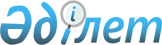 Об утверждении норм образования, накопления коммунальных отходов и тарифы на сбор, вывоз, захоронение, утилизацию коммунальных отходов по городу Аягоз
					
			Утративший силу
			
			
		
					Решение Аягозского районного маслихата Восточно-Казахстанской области от 24 июля 2013 года № 18/123-V. Зарегистрировано Департаментом юстиции Восточно-Казахстанской области 14 августа 2013 года № 3030. Утратило силу - решением Аягозского районного маслихата Восточно-Казахстанской области от 25 декабря 2015 года № 43/315-V      Сноска. Утратило силу - решением Аягозского районного маслихата Восточно-Казахстанской области от 25.12.2015 № 43/315-V (вводится в действие со дня принятия).

      Примечание РЦПИ.

      В тексте документа сохранена пунктуация и орфография оригинала.

      В соответствии со статьей 19-1 Экологического кодекса Республики Казахстан от 9 января 2007 года, подпунктом 15) пункта 1 статьи 6 Закона Республики Казахстан от 23 января 2001 года "О местном государственном управлении и самоуправлении в Республике Казахстан" и постановлением Правительства Республики Казахстан от 22 ноября 2011 года № 1370 "Об утверждении Типовых правил расчета норм образования и накопления коммунальных отходов" Аягозский районный маслихат РЕШИЛ:

      1. Утвердить нормы образования и накопления коммунальных отходов по городу Аягоз согласно приложению 1.

      2. Утвердить тарифы на сбор, вывоз, захоронение и утилизацию коммунальных отходов по городу Аягоз согласно приложению 2.

      3. Настоящее решение вводится в действие по истечении десяти календарных дней после дня его первого официального опубликования, 2 приложение данного решения для бюджетных учреждений, финансируемых из местного бюджета, вводится в действие с 1 января 2014 года.

 Нормы образования и накопления коммунальных отходов
по городу Аягоз Тарифы на сбор, вывоз, захоронение и утилизацию коммунальных
отходов по городу Аягоз
					© 2012. РГП на ПХВ «Институт законодательства и правовой информации Республики Казахстан» Министерства юстиции Республики Казахстан
				Председатель сессии

Т. Бозтаев

Секретарь маслихата

Т. Бозтаев

Приложение 1
утверждено решением
Аягозского районного маслихата
от 24 июля 2013 года 
№ 18/123-V№

п.п

Источник образования коммунальных отходов (типологическая группа)

Расчетная единица

Норма накопления коммунальных отходов в год, м3

1

Домовладения благоустроенные и неблагоустроенные

1 житель

1,895

2

Общежития, интернаты, детские дома, дома престарелых и т.п.

1 место

1,1

3

Гостиницы, санатории, дома отдыха

1 место

0,7

4

Детские сады, ясли

1 место

0,65

5

Учреждения, организации, офисы, конторы, сбербанки, отделения связи 

1 сотрудник

4

6

Поликлиники

1 посещение

0,05

7

Больницы, санатории, прочие лечебно-профилактические учреждения

1 койко-место

1,6

8

Школы, сузы, вузы

1 учащийся

0,34

9

Рестораны, кафе, учреждения общественного питания

1 посадочное место

2,2

10

Театры, кинотеатры, концертные залы, ночные клубы, казино, залы игровых автоматов

1 посадочное место

0,2

11

Музеи, выставки

1 м2 общей площади

0,2

12

Стадионы, спортивные площадки 

1 место по проекту

0,43

13

Спортивные, танцевальные и игровые залы

1 м2 общей площади

0,43

14

Продовольственные магазины

1 м2 торговой площади

1,03

15

Торговля с машин

1 м2 торговое место

0,21

16

Промтоварные магазины, супермаркеты 

1 м2 торговой площади

0,54

17

Рынки, торговые павильоны, киоски, лотки

1 м2 торговой площади

4

18

Оптовые базы, склады продовольственных товаров 

1 м2 общей площади

0,2

19

Оптовые базы, склады промышленных товаров

1 м2 общей площади

0,2

20

Дома быта: обслуживание населения

1 м2 общей площади

0,3

21

Вокзалы, автовокзалы, аэропорты 

1 м2 общей площади

0,27

22

Пляжи

1 м2 общей площади

0,23

23

Аптеки

1 м2 торговой площади

0,63

24

Автостоянки, автомойки, АЗС, гаражи 

1 машино-место

3,41

25

Автомастерские

1 работник

4

26

Гаражные кооперативы 

на 1 гараж

0,24

27

Парикмахерские, косметические салоны

1 рабочее место

9,5

28

Прачечные, химчистки, ремонт бытовой техники, швейные ателье

1 м2 общей площади

0,3

29

Мастерские ювелирные, по ремонту обуви, часов

1 м2 общей площади

0,3

30

Мелкий ремонт и услуги (изготовление ключей и т.д.)

1 рабочее место

0,2

31

Бани, сауны

1 м2 общей площади

0,35

32

Юридические, организующие массовые мероприятия на территории города

1000 участников

12

33

Садоводческие кооперативы

1 участок

1,2

Приложение 2
утверждено решением
Аягозского районного маслихата
от 24 июля 2013 года 
№ 18/123-VПоказатели

Сумма (тенге)

вывоз твердых бытовых отходов для юридических лиц за 1 м3

950

вывоз твердых бытовых отходов с одного человека в месяц

150

